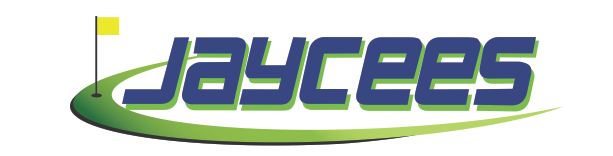 The Cape Girardeau Junior Chamber32th Annual Golf TournamentJune 27th-28th, 2020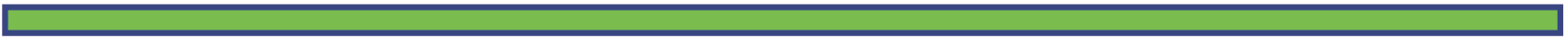 All proceeds benefit the Cape Jaycees Toybox Campaign, which collects, donates, and delivers toys to hundreds of children in the Cape Girardeau area at Christmas time.Registration includes: 36 holes of golf, green fees, cart, practice round during week preceding the tournament, beverages, and breakfast and lunch on both days.Early Birdie Registration: Register by June 1st for a FREE set of mulligans for you team ($20 value)Register online at CapeJaycees.org or return this completed form with payment to the Cape Jaycee Municipal Golf Course: 3280 Perryville Rd., Cape Girardeau, MO 63701Team Entry - $200        Player 1Name:_______________________________Email:_______________________________Address:_____________________________City:_________________State:__Zip:_____Phone:______________________________Player 2Name:_______________________________Email:_______________________________Address:_____________________________City:_________________State:__Zip:_____         (Skins-$20/Mulligans-$20) Phone:______________________________Payment Amount:$_______________			Preferred Tee Time (Circle)Circle One: Cash  Check  Visa  MC  Discover		    7:30am		1:00pmCard #:__________________________Exp. Date:___/___   Security Code:____		Preferred Playing Parters:							______________________________Make checks payable to:Cape Girardeau Jaycees